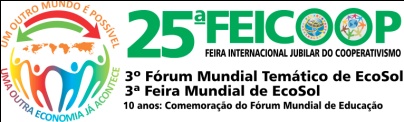 25ª FEICOOP – Feira Internacional e Jubilar do Cooperativismo3º Fórum Mundial de Economia Solidária3ª Feira Mundial de Economia Solidária10 anos: Comemoração do Fórum Mundial de Educação em Santa Maria160 anos de Emancipação de Santa MariaData: 12 a 15 de Julho de 2018Local: Centro de Referência de Economia Solidária Dom Ivo LorscheiterRua Heitor Campos, snº - Santa Maria – RS – BrasilHorários da Comercialização:12/07/2018 – chegada das Caravanas e não tem comercialização neste dia13/07/2018 – das 7h30min às 20 horas14/07/2018 – das 7h30min às 20 horas15/07/2018 – das 7h30min às 18 horas PROGRAMAÇÃO DOS SEMINÁRIOS,OFICINAS,INTERCÂMBIOS, FORMAÇÃO E REUNIÕESDia 12 de julho de 2018 – QUINTA-FEIRA - Chegada das Caravanas ao longo da Manhã- 8h30min – Recepção das Caravanas, abertura do Credenciamento e organização do Espaço da Feira em Mutirão (neste dia não haverá comercialização).- 9h às 12h – Tecendo Redes de conhecimento e formação em Economia Solidária. Oficina com participação das redes de educadores de ES promovida pelos CFES para troca de experiências e articulação nacional.Coordenação: SETRE e COEDUCA – André Luiz F. da Silva e Teresa Regina Mattos Local: Escola Irmão José Otão – Pavilhão A – Sala nº 01 - 9h às 18h – Seminário de Comercialização da Rede de Economia Solidária Feminista. Comercialização em Rede Nacional.Coordenação: Oscip Guayí – Conselho Gestor da RESF – Helena Bonumá Local: Instituto Magnificat, Rua Ernesto Becker, nº 1786, Santa Maria – RS- 9h às 17h – Seminário da Rede Temática da Comissão Nacional para Implementação da Convenção-Quadro e para o Controle do Tabaco (CONICQ). Diálogo com as organizações parceiras do Programa Nacional de Diversificação em áreas Cultivadas com Tabaco, artigos 17 e 18 da Convenção-Quadro para controle do Tabaco (CQCT/OMS).Coordenação: Secretaria Executiva do CONICQ (Tânia Cavalcante, Alexandre Otávio Ribeiro de Carvalho, Felipe Lacerda Mendes).Assessoria: Fundação Inter-americana do Coração Aliança Controle do Tabagismo – ACT – Ministério do Desenvolvimento Agrário/SEAD;CAPA; CEPAGRO, CETAB/FIOCRUZ/INCRA.Local: Auditório do Colégio Irmão José Otão – Rua Heitor Campos, snº, Bairro Medianeira – ao lado da 25ª FEICOOP.Entidades representadas na reunião temática:
- Secretaria Executiva da Comissão Nacional para Implementação da Convenção-Quadro para Controle do Tabaco (Se-Conicq)/INCA/MS
- Secretaria Especial de Agricultura Familiar e Desenvolvimento Agrário (SEAD)/MDA 
- Divisão de Controle do Tabagismo/CONPREV/INCA/MS
- Divisão de Comunicação Social/INCA/MS
- Área Técnica Ambiente, Trabalho e Câncer/CONPREV/INCA/MS
- Unidade Técnica de Alimentação/CONPREV/INCA/MS
- Departamento de Vigilância Ambiental e Saúde do Trabalhador/SVS/MS
- Centro de Estudos sobre Tabaco e Saúde (Cetab)/Fiocruz/MS
- Instituto Brasileiro do Meio Ambiente e dos Recursos Naturais Renováveis (IBAMA)/RS
- Superintendência Regional do Trabalho e Emprego-RS/Ministério do Trabalho e Emprego    
- Departamento de Assistência Técnica e Extensão Rural/SEAD/MDA
 - Ministério da Agricultura, Pecuária e Abastecimento
- Coordenação Geral do Ensino Fundamental/MEC
- Secretaria Nacional de Políticas sobre Drogas (Senad)/MJ
- Ministério Público do Trabalho do Paraná
- Universidade Federal do Rio Grande do Sul (UFRGS)
- Universidade Federal de Pelotas- Universidade Federal de Santa Maria – UFSM - Aliança de Controle do Tabagismo e Promoção da Saúde- ACT
- Centro de Estudos e Promoção da Agricultura de Grupo- CEPAGRO 
- Centro de Apoio e Promoção Agroecologia - CAPA
- Fundação Inter Americana do Coração (FIC)
- Cooperativa Mista dos Fumicultores do Brasil Ltda (COOPERFUMOS)
- Agência Nacional de Assistência Técnica e Extensão Rural (ANATER)
- Departamento de Estudos Socioeconômicos e Rurais (DESER)
- Organização Pan Americana de Saúde 
- Projeto Esperança/Cooesperança da Arquidiocese de Santa Maria, RS- 9h às 18h – Seminário Nacional de Integração de Cooperação Solidária. Intercâmbio e troca de experiências com foco nas soluções de Cadeias e Redes de Cooperação Solidária.Coordenação: Caritas Brasileira – Fernando Zambam e Marcela Vieira Local: Hotel Dom Rafael – Av. Rio Branco, nº 192 - Santa Maria – RS - 11h30min às 14h – Almoço no Salão, Fundos do Prédio nº 01 e a aquisição das fichas na Sala de Informática, à esquerda ao lado dos banheiros prédio nº 01.- 14h – Assembléia Nacional dos Empreendimentos de Economia SolidáriaCoordenação: FBES/UNISOL/UNICOPAS/FGES e outros Parceiros e Movimentos SociaisLocal: Parque da Medianeira – Lonão nº 06 – Paul Singer- 18h – Espaço de Confraternização e Intercâmbios – Praça de AlimentaçãoDia 13 de julho de 2018 – SEXTA-FEIRA- 7h – Alvorada festiva- 7h30min às 20h – Comercialização nos stands- 8h às 12h – Oficina: Construção de Políticas Públicas de Economia Solidária para os Povos de Matriz Africana. Espaço de trocas e reflexões sobre políticas públicas de ES direcionado aos povos de matriz africana e/ou indígena a partir de experiências vivenciadas.Coordenação: SETRE, CESOL e Rede de GestoresLocal: Escola Irmão José Otão – Pavilhão A – Sala nº 01- 8h às 12h – Construindo a Tolerância: nas Redes Sociais, na Escola, no Trabalho e na Vida.Coordenação: UFSM/GT Negros/Necon - Maria Rita Py Dutra e Daniela SilvaLocal: Escola Irmão José Otão – Pavilhão C – Sala nº 09- 9h – Reunião da Coordenação Executiva do Fórum Brasileiro de Economia Solidária.Coordenação: Coordenação Executiva do FBES (Fórum Brasileiro de Economia Solidária)Local: Casa de Retiros – Av. Dores, nº 903, Bairro Dores – Santa Maria – RS - 9h – Tenda de Chás de Plantas Aromáticas e Medicinais. O despertar da cultura de utilização das Plantas Aromáticas e Medicinais. A Tenda de Chás de Plantas Aromáticas e Medicinais resulta de um projeto escolar, que vem se iniciando, com o título: “Conhecendo a Ciência do Bem Viver a partir do Estudo das Plantas Aromáticas, Condimentares e Medicinais”.Coordenação: Carla Juny Soares Azevedo e Jane Zorzi do Colégio Estadual Padre Rômulo Zanchi.Local: Fundo do Prédio do meio - Território dos Movimentos Sociais e Povos Indígenas- 9h às 11h30min – Oficina: Mercado de Trocas “Moeda Mate”. Oficina dos Saberes – Uso da Moeda Social como ferramenta pedagógica da Economia Solidária.Coordenação: Fórum ECOSOL, Produtos Biocêntricos e Isabel Dias da SilvaLocal: Tenda “Trocas Solidárias” – em frente a Praça da Alimentação – Parque da Medianeira- 9h às 12h – Continuação do Seminário da Rede Temática da Comissão Nacional para Implementação da Convenção-Quadro e para o Controle do Tabaco (CONICQ). Diálogo com as organizações parceiras do Programa Nacional de Diversificação em áreas Cultivadas com Tabaco, artigos 17 e 18 da Convenção-Quadro para controle do Tabaco (CQCT/OMS).Coordenação: Secretaria Executiva do CONICQ (Tânia Cavalcante, Alexandre Otávio Ribeiro de Carvalho, Felipe Lacerda Mendes).Assessoria: Fundação Inter-americana do Coração Aliança Controle do Tabagismo – ACT – Ministério do Desenvolvimento Agrário/SEAD; CAPA; CEPAGRO, CETAB/FIOCRUZ/INCRA.Local: Auditório do Colégio Irmão José Otão – Rua Heitor Campos, snº, Bairro Medianeira – ao lado da 25ª FEICOOP.- 9h às 12h – Continuação do Seminário de Integração de Cooperação Solidária. Intercâmbio e troca de experiências com foco nas soluções de Cadeias e Redes de Cooperação Solidária.Coordenação: Caritas Brasileira – Fernando Zamban e Marcela Vieira Local: Hotel Dom Rafael – Av. Rio Branco, nº 192 - Santa Maria – RS- 9h às 12h – Seminário Nacional: Alimentos Artesanais e os desafios para os processos de valorização e formalização em preparação à Conferência ao3º AgUrb – Segurança e Soberania Alimentar em uma Sociedade Urbanizada: desafios no contexto da Agricultura Familiar. 9h: Abertura9h20 – 11h: Mesa - Segurança e Soberania Alimentar em uma sociedade urbanizada: desafios no contexto da Agricultura Familiar (Coordenação).1)      Erosão da Cultura Alimentar: reflexos nos sistemas de produção locais. Dra Tatiana Aparecida Balem – Profª  IFFarroupilha Campus Júlio de Castilhos;2)      Alimentos Tradicionais: avanços, retrocessos e perspectivas frente às políticas públicas e legislações. Tecnóloga em Agroindustria Carima Oliveira Atiyel - Doutoranda do Programa de Pós Graduação em Desenvolvimento Rural (PGDR/UFRGS).Mediadora: Profª Dra. Gisele Martins Guimarães (PPGExR/UFSM)11h15: Lançamento da Frente Parlamentar em Defesa da Elaboração, Promoção e Comercialização dos Alimentos Tradicionais e Artesanais de Origem Animal e Vegetal da Assembleia Legislativa, com a presença do deputado Estadual Zé Nunes.Coordenação: GIPAG, Grupo de Mobilização para o 3º AgUrb, Programa de Pós Graduação em Extensão Rural e Colégio Politécnico da UFSM.Apoio: UFSM, EMATER-RS/ASCAR, FAMES, IFFarroupilha Campus Julio de Castilhos, Projeto Esperança/Cooesperança e Assembléia Legislativa do Estado do Rio Grande do Sul.Local: Parque da Medianeira – Lonão nº 06 – Paul Singer- 10h às 13h – Roda de Conversa: Migração, Refúgio, Políticas Públicas e mesa de relato de vivências migratórias. Migração, Refúgio, Políticas Públicas e vivências migratórias.Coordenação: MIGRAIDH/UFSM e Cátedra Sergio V. de Mello (Giuliana Redin e Alex B. Monaiar).Local: Escola Irmão José Otão – Pavilhão A – Sala nº 02- 10h30 - Bancos Comunitários e a Resistência das Redes.Coordenação: UNISOL/RS/Brasil, Banco Palmas e Banco Justa Trama Debatedores: Joaquim – Banco Comunitário Palmas – Rede de Bancos, Nelsa – Banco Comunitário Justa Troca – Unisol, Diego – Secretário de Econ. Solidária de Maricá e Wanderley da Cooperativa Cresol e Coop. de Crédito.Local: Parque da Medianeira – Lonão nº 05 – Paulo Freire- 10h30min às 13h – Cadeia Produtiva da Economia Solidária: dos insumos e serviços até o produto final fortalecendo a autogestão. Comércio Justo e Consumo Responsável: fortalecendo as Redes através da compra de insumos/ingredientes da Economia Solidária.Entidade: Araçá – Grupo Consumo Responsável, Red Comércio Justo Del Litoral Argentina, Feira Virtual Bem da Terra, Contraponto – Entreposto de Cultura, Saúde e Saber.Coordenação e Assessoria: Claudia Giorgi – Red Comercio Justo Del Litoral Argentina, Antônio Cruz – Feira Virtual Bem da Terra, Rosana Kirsch – Grupo Araçá, Graciela – Contraponto.Local: Parque da Medianeira – Lonão nº 04 – Marielle Franco - 11h30min às 14h – Almoço no Salão, Fundos do Prédio nº 01 e a aquisição das fichas na Sala de Informática, à esquerda ao lado dos banheiros prédio nº 01.- 13h30min – Audiência Pública: Legislação das Agroindústrias Familiares e as Perspectivas da Agricultura Familiar. Quem coloca comida na mesa da população, merece apoio, respeito e valorização.Proponente e Coordenação: Deputado Estadual Valdeci Oliveira e Comissão de Saúde da Assembléia Legislativa do RSLocal: Parque da Medianeira – Lonão nº 06 – Paul Singer - 13h30 às 16h – Camponeses na Produção de Queijos, no Feirão Colonial e Protagonismo Biográfico. Relato de Pesquisa.Coordenação: Silvana OliveiraLocal: Escola Irmão José Otão – Pavilhão B – Sala nº 05- 14h - Tenda de Chás de Plantas Aromáticas e Medicinais. A Tenda de Chás de Plantas Aromáticas e Medicinais resulta de um projeto escolar, que vem se iniciando, com o título: “Conhecendo a Ciência do Bem Viver a partir do Estudo das Plantas Aromáticas, Condimentares e Medicinais”.Coordenação: Carla Juny Soares Azevedo e Jane Zorzi do Colégio Estadual Padre Rômulo Zanchi.Local: Fundo do Prédio do meio - Território dos Movimentos Sociais e Povos Indígenas- 14h às 16h – Reunião sobre Metodologia Trocas Diretas entre Grupos de consumo Responsável, Red Comércio Justo Litoral/ AR e Contraponto. Rede de Economia solidária Brasil -Argentina com trocas diretas de produtos.Entidade: Araçá – Grupo Consumo Responsável, Red Comércio Justo Del Litoral Argentina, Feira Virtual Bem da Terra, Contraponto – Entreposto de Cultura, Saúde e Saber.Coordenação: Claudia Giorgi – Red Comercio Justo Del Litoral Argentina, Antônio Cruz – Feira Virtual Bem da Terra, Rosana Kirsch – Grupo Araçá, Graciela – Contraponto.Local: Local: Parque da Medianeira – Lonão nº 04 – Marielle Franco - 13h30min às 15h30min – Roda de Conversa: “Experiência Aprendente e Ensinante: Uma avaliação do CFES Sul II. Avaliação do Centro de Formação e Apoio a Assessoria Técnica em Economia Solidária da Região Sul do Brasil. Coordenação: Drª Luciane Rocha Ferreira Pielke (integrante grupo de Pesquisa)Local: Escola Irmão José Otão – Pavilhão B – Sala nº 06- 14h às 16h – Conversa sobre Espiritualidade. Desmitificar a espiritualidade nos dias de hoje, compartilhando o conhecimento de que espiritualidade é a vida, além de religiões ou doutrinas.Coordenação: Família Cosmos – Késsine Tanski e Cheivane TanskiLocal: Escola Irmão José Otão – Pavilhão C – Sala nº 10- 14h – Marcha Mundial pela Paz e Justiça Social da Luta e Resistência pela Democracia e por uma Ética Planetária em vista do Bem Viver de toda humanidade.Coordenação: Levante Popular da Juventude, MST, Cáritas Brasileira, FBES, FGES, Projeto Esperança/Cooesperança, GATS e todos os Fóruns de ECOSOL do Brasil e dos Países e Continentes.Local: A caminhada iniciará no Portão da Escola Irmão José Otão e passará por dentro dos prédios da 25ª FEICOOP e no final em direção ao Palco Principal da Feira.- 15h – Mística de Abertura – Um Olhar sobre os Continentes e o Planeta Terra, nossa Casa Comum, nosso espaço do Bem Viver.Local: Palco da Feira – Parque da Medianeira- 15h30min – Homenagem Póstuma aos Parceiros da FEICOOP– os que nos deixaram desde a última FEICOOP e parceiros de Economia Solidária.Local: Palco da Feira – Parque da Medianeira- 15h45min – Homenagem Póstuma ao Professor Paul Singer, Ícone da Economia Solidária. Homenagem em vídeo e uma homenagem lida.Coordenação: FBES/UNISOL/UNICOPAS, Caritas Brasileira e Projeto Esperança/Cooesperança e os participantes da 25ª FEICOOP.Local: Palco da Feira – Parque da Medianeira- 16h – Abertura Oficial da 25ª FEICOOP e 3º Fórum e 3ª Feira Mundial de Economia Solidária e Eventos complementares. Homenagem à Paul Singer.Local: Palco da Feira – Parque da Medianeira- Neste horário não haverá Seminários e oficinas. Solicitamos à presença de todos no ato Oficial da abertura dos Eventos. Convidamos todos a se dirigirem a este local, Homenagem póstuma aos 242 jovens vítimas da Boate Kiss em 27/01/2013.Dia 14 de julho de 2018 – SÁBADO - 7h – Alvorada festiva- 7h30min às 20h – Comercialização nos stands- 8h30 às 12h – Construindo a Tolerância: nas Redes Sociais, na Escola, no Trabalho, na Vida.Coordenação: Bruna Ribeiro Troitinho e Maria Rita Py DutraLocal: Escola Irmão José Otão – Pavilhão C – Sala nº 09- 9h - Rodas de Conversa do Fórum Brasileiro de Economia SolidáriaCoordenação: Coordenação Executiva do FBESLocal: Escola Irmão José Otão – Pavilhão A – Sala nº 03- 9h às 10h – Aprendendo com as plantas medicinais: resgate de saberes gerando autonomia e saúde. Plantas medicinais, oficina prática.Coordenação: Pé do Arco Íris – Mirian Benetti e Gabriela Tomasin Local: Túnel da Reforma Agrária ao lado dos Prédios.- 9h às 12h – CONGRESSO DO POVO BRASILEIRO – Um espaço de DemocraciaCoordenação: Frente Brasil Popular Centro, CUT Regional Centro (Gecira Di Fiori, Rogério Rosado, Eloiz Guimarães Cristino).Local: Parque da Medianeira – Lonão nº 06 – Paul Singer - 9h às 12h – Encontro Juvesol: Economia Solidária na Organização das Juventudes. Articulando experiências e construindo estratégias para organização das Juventudes na Economia Solidária.Coordenação: Juvesol/RESF – Guayí – Juvesol/Coomafitt – Fabiana Soares e Bruno Engel Local: Escola Irmão José Otão – Pavilhão A – Sala 8- 9h às 16h15min – Seminário: Educação: Economia Solidária e Ética Planetária – Reflexões e práticas 10 anos depois.  Seminário de Educação, celebrando os 10 anos do Fórum Mundial Temático de Educação em Santa Maria (2008/2018).9h - Abertura Oficial - (Composição de mesa com a presença de autoridades)- Irmã Lourdes Dill - Coord. do Projeto Esperança/Cooesperança e Vice-Presidente da Cáritas Brasileira- Prefeito Jorge Pozzobom – Prefeito Municipal- Professora Carla Jardim – Reitora IFFar- CE/UFSM – Centro de Educação- MOBREC – Movimento Brasileiro dos Educadores Cristãos- SMED – Secretaria Municipal de Educação- Presidente da Câmara de Vereadores- 8ª CRE e Escola Estadual Irmão José Otão- Professora Cleia Tonin – Secretária Executiva do Fórum Social Mundial 20089h30min – Atividade Cultural - Banda do Campus Santo Augusto – IFFAR9h45min-Conferência de AberturaMesa 1: Educação: Economia Solidária e Ética Planetária – reflexões 10 anos depois...Prof. Albert Sansano Estradera – Comitê Internacional do FMEMediação: Profª Dra. Carla Comerlato Jardim – Reitora IFFar11h – Momento para perguntas11h30min – Encerramento11h30min às 13h30min – Intervalo do almoço13h30min – Relatos e Mostra de ExperiênciasMesa 2: Educação: Economia Solidária e Ética Planetária – práticas 10anos depois...- Experiência do Projeto Esperança/Cooesperança – Begair do Carmo Flores- Experiência do IFFar – Educação do Campo e Proeja (Campus Jaguari e Julio de Castilhos)- Experiência IEE Olavo Bilac – EJA (Profª. Iria Balzan)- Experiência SMED – Educação do Campo (ônibus - Projeto Leitura) Experiência Escola Indígena – IsabelMediação: Srª. Schirley da Silva – Agente Social – Brasília – DF15h - Roda de ConversaMesa 3: 50 anos da Pedagogia do Oprimido – Conversações, documentário e exposição “Educar para Transformar” - Dra. Ana Felicia Guedes Trindade – Poiesis/POA16h – Roda de ConversaMesa 4: 20 anos da Pedagogia da Autonomia – Conversações, corporeidades políticas e sensíveis em dança circular – Maestra Nury Salazar/URU – Poiesis/POACoordenação: Instituto Federal FarroupilhaLocal: Parque da Medianeira – Lonão nº 05 – Paulo Freire- 9h às 17h – Seminário Regional de Homeopatia Popular Comunitária e Conclusão do Curso pela Escola Biocentrus de Naturoterapias. Apresentação de casos tratados pela homeopática, partilha de experiências de grupos da Pastoral da Saúde.Coordenação: Escola Biocentrus e Associação Brasileira de Homeopatia Popular Comunitária – Alexandre Mendonça Local: Auditório da Escola Irmão José Otão- 10h – Rede de Carpinteiros da Cidade de Rosário/Argentina.  Experiência na formação da Rede: origem, desenvolvimento e resultados compartilhados.Coordenação: Secretaria de Economia Social – Municipalidad de Rosário - Pablo SlavazzaLocal: Escola Irmão José Otão – Pavilhão B – Sala nº 05- 10h – Seminário de Inclusão Social e Produtiva em Comunidades Quilombolas: experiências e desafios. Economia Solidária e Inclusão Produtiva para Comunidades Quilombolas no RS.Mediação: Prof. José Marcos Froehlich (NEDET – IS UFSM) e Cinara Dorneles (Cáritas)A regularização de terras quilombolas: situação atual no RS (INCRA/RS – a confirmar);As comunidades quilombolas e as lutas pela inclusão social e produtiva (Antonio Leonel Soares – Federação das Associações de Comunidades Quilombolas/FACQ-RS);Inclusão socioprodutiva: a organização e a experiência da Cooperativa Terras de Quilombo (Charles Dias da Silva* - Cooperativa Terras de Quilombo);Relatos de experiências (Associações quilombolas de Júlio Borges e Linha Fão; Equipe NEDET Centro Serra- IS UFSM; Cinara Dorneles - Cáritas)Assessoria do Painel: Professor José Marcos Froehlich (Núcleo de Extensão em Desenvolvimento Territorial - NEDET Centro Serra/UFSM); Adriana Monfardini  (Incubadora Social UFSM); Cinara Dorneles (Cáritas).Coordenação: NEDET – IS UFSM (José Marcos Froehlich) – INCRA/RS – FACQ/RS Cooperativa Terra de Quilombo e Caritas/RS e parceiros. Local: Parque da Medianeira – Lonão nº 04 – Marielle Franco- 10h – Seminário da UNISOL - RS e UNISOL BRASIL . Analise da Conjuntura Nacional -  Avanços e Retrocessos que influenciam diretamente na Economia Solidária.Palestrantes: Nelsa Nespolo - Gilberto Carvalho - Roberto Marinho - Leonardo Pinho Coordenação: UNISOL/RS e Brasil – Nelsa Nespolo e Leonardo Pinho Local: Parque da Medianeira – Lonão nº 03 – Sandra Magalhães - 10h – Roda de Conversa: Fundos Solidários e Redes Construindo a Sustentabilidade da Resistência. Entidades proponentes: CAMP, GUAYI, FLD, Rede Ubuntu de Cooperação Solidária e Rede de Fundos Solidários do RS.Coordenação: Daniela Tolfo – CAMP Local: Parque da Medianeira – Lonão nº 02 – Complexo dos Povos Tradicionais de Matriz Africana UBUNTU.- 10h30min – Oficina: É Hora de Respirar! Meditação e Respiração ConscienteCoordenação: Movimento AmaSol – Aline Barasuol e Amáboile Tolio BoessioLocal: Escola Irmão José Otão – Pavilhão B – Sala nº 06- 11h30min – Oficina: Auto cuidado Corporal. Compartilhamento de saberes sobre confecção de produtos de higiene pessoalCoordenação: Movimento AmaSol – Aline Barasuol e Amáboile Tolio BoessioLocal: Escola Irmão José Otão – Pavilhão B – Sala nº 07- 11h30min às 14h – Almoço no Salão, Fundos do Prédio nº 01 e a aquisição das fichas na Sala de Informática, à esquerda ao lado dos banheiros prédio nº 01.- 13h às 15h – Encontro Interdiocesano Centro (Santa Maria, Santa Cruz do Sul, Cruz Alta e Santo Ângelo). Reunião de Trabalho com Caritas RS.Coordenação: Caritas RS – Roseli Pereira DiasLocal: Escola Irmão José Otão – Sala de Apoio- 13h30min às 16h – O Repensar Coletivo do Artesanato Ecosol: Uma proposta para ser construída. O Artesanato da Ecosol.Coordenação: NIEFGART – FeiraViva de Novo Hamburgo – Rosine Ferreira dos Santos Local: Escola Irmão José Otão – Pavilhão A – Sala nº 03- 13h30min às 17h30min – Seminário: Mulheres e a história da sociedade capitalista e luta feminista: rumo a construção do Feminismo Camponês Popular. História da Sociedade, história do Capitalismo, patriarcado e o feminismo Camponês Popular.Coordenação: Movimento das Mulheres Camponesas e MPA (Rosiele L. Sandi, Leticia Chimini)Local: Parque da Medianeira – Lonão nº 03 – Sandra Magalhães - 13h30min às 17h – Relato de Pesquisa “Imigrantes Haitianos no RS: uma etnografia de sua inserção no contexto sócio cultural brasileiro”.  Oficina: Construindo a Tolerância: nas Redes Sociais, na Escola, no Trabalho, na Vida. Relato de Pesquisa e Oficina.Coordenação: Bruna Ribeiro Troitinho e Maria Rita Py Dutra Local: Escola Irmão José Otão – Pavilhão C – Sala nº 09- 14h – Experiência de Incubação – ITCP Unochapecó – Buscando a Sustentabilidade a partir dos Resíduos Sólidos. Sustentabilidade e Resíduos Sólidos.Coordenação: ITPC – Unochapecó – Ana Maria Pereira Puton Local: Escola Irmão José Otão – Pavilhão A – Sala nº 02 - 14h – Oficina Rede Ubuntu de cooperação solidária: saberes e conhecimentos dos povos tradicionais de matriz africana na relação com a Economia Solidária e a resistência. Coordenação: CAMP, COOPTMA RS, FONSANPOTMA RS (Elisiane Jahn e Baba Omi Luciano de Osalá)Local: Parque da Medianeira – Lonão nº 02 – Complexo dos Povos Tradicionais de Matriz Africana UBUNTU.- 14h30min – Economia Solidária e Economia Feminista.Coordenação: Conselho Gestor da RESF (Maria do Carmo Bittencourt) e Guayí (Marlene Alves) Local: Escola Irmão José Otão – Pavilhão C – Sala nº 10- 14h às 16h – Oficina: Os Direitos Sociais dos Pescadores Tradicionais em tempos de (des) constituição de direitos. Abordagem de direitos previdenciários, da regularização fundiária das propriedades dos pescadores, do seguro-defeso e do trabalho em um ambiente sustentável.Coordenação: FADIR/FURG – Professor José Ricardo Caetano Costa Local: Escola Irmão José Otão – Pavilhão B – Sala nº 05- 14h às 17h – Vivência de Movimento Cósmico e Fotocura. A vivência do Movimento Cósmico é um momento de correção e autoconhecimento. É uma ferramenta inovadora de cura, sintonização do ser humano com a vida.Coordenação: Família Cosmos, Cheivane Tanski e Olga ZabLocal: Escola Irmão José Otão – Pavilhão B – Sala nº 07- 15h às 17h – O Grito da Democracia e por Justiça Social   - Desfile com denúncia dos agrotóxicos e a roupa que veste a consciência.Coordenação: Justa TramaDebate: Gilberto Carvalho e Deputada Maria do RosárioCoordenação: FBES/FGES/Unisol Brasil/UNICOPAS   - Carta a LulaLocal: Palco da Feira – Parque da Medianeira- 15h – As Políticas Públicas no Município de Rosário/Argentina. Políticas ativas para promover a Economia Social: apoio e capacitação; Feiras nos bairros; produção agroecológica em hortas urbanas; criação de cooperativas, reconversão de Catadores.Coordenação: Secretaria de Economia Social – Município de Rosario – Argentina Local: Escola Irmão José Otão – Pavilhão A – Sala nº 01- 16h às 18h – No território da 25ª FEICOOP (Espaço de comercialização) - Com atuação descentralizada, entrevistas individuais e coletivas, tomadas de vídeo e imagens para (co) produção dos sentidos e saberes na/da EcoSol, retomadas das aprendizagens práticas e teóricas que ficaram da participação no CFES Sul II.Coordenação: Professor Telmo Adams, Luciane e Pesquisador@s.- 16h30min às 18h30min – Plenária dos Trabalhadores da EMATER APOIADORES DO Deputado Edegar Pretto. Em defesa do Cooperativismo, do Associativismo, da Agroecologia, das Lutas Sociais e de um Projeto Solidário e includente para o País.Coordenação: Igor Silva de Bearzi, Engenheiro Agrônomo e Extensionista Rural.Local: Parque da Medianeira – Lonão nº 03 – Sandra Magalhães- 18h – Impulsar: Herramientas de fortalecimento productivo. Territoro yeconomia social, economia Social y vinculos del nuevo tipo/Economia Social: Campo para construir ciudades del siglo XXI.Coordenação: Ciudad Futura - Natali Martinez, Julian Ferrero e Lara CeballosLocal: Escola Irmão José Otão – Pavilhão A – Sala nº 01- 18h às 22h – XXII Encontro Nacional da Rede ITCPs. Organicidade da Rede ITCPs e preparatório para o V Congresso Nacional da Rede ITCPs.Coordenação: ITCP/UFRGS e ITCP/UNIVALI - Gilmar Godoy Gomes e Fabiana da Silva Oliani Local: Auditório do Colégio Irmão José Otão – ao lado da Feira Dia 15 de julho de 2018 – DOMINGO - 7h – Alvorada festiva- 7h30min às 18h – Comercialização nos stands- 8h30min às 12h – Encontrão dos ex-alunos da Escola Cristã de Educação Política – ECEP. Tema: Análise da conjuntura atual e proposições para atuação do leig@.Assessores: Profª. Drª.Eliane de Moura Martins – experiências pedagógicas de trabalho na área de Educação, com ênfase em Educação Popular, em temas como realidade brasileira, sociologia do trabalho, feminismo popular e análise de conjuntura, junto a grupos de base de mulheres e jovens de periferias urbanas, grupos de trabalhadores metalúrgicos e movimentos sociais camponeses – Porto Alegre, RS.Frei Sérgio Görgen – Filosofo; Teólogo; Escritor; ligado a questão da Luta pela Terra e Ecologia; Agente de Pastoral em Hulha Negra, RS.Profª. Ms.Tereza Dalmaso – Mestre em educação na formação de professores; Militante das causa sociais; atuante na CEBs: ex-aluna e assessora na ECEP; Ex-coordenadora da 8ªCRE, articuladora no Grupo de Mulheres Camponesas – Restinga SecaSelvino Hech - Da Coordenação Nacional do Movimento Fé e Política; De CEAAL Brasil (Conselho de Educação Popular da América Latina e Caribe) pelo CAMP (Centro de Assessoria Multiprofissional) – Porto Alegre, RS.Coordenação: MOBREC/ECEP – Rosa Guidolin e Pe. João FleshLocal: Parque da Medianeira – Lonão nº 04 – Marielle Franco - 8h30min às 10h30min – Oficina: A Visão Trilógica de Sustentabilidade (Bases para o desenvolvimento sustentável; O bem, o belo e a verdade). Tema: A Visão Trilógica de Sustentabilidade. (Como construir empreendimentos verdadeiramente sustentáveis com base na consciência e interação).Coordenação: ASSOCIAÇÃO SANATERRA - Bolívar Sassi e Leonice Pogere SassiLocal: Parque da Medianeira – Lonão nº 03 – Sandra Magalhães  - 9h – Infraestruturas Autônomas: A experiência do laboratório cooperativo de redes livres – COOLAB. Infraestruturas autônomas, redes comunitárias de internet, autonomia digital.Coordenação: COOLAB – Henrique BehenckLocal: Escola Irmão José Otão – Pavilhão A – Sala nº 01- 9h – Reunião Ampliada do Fórum Brasileiro de Economia Solidária.Coordenação: Coordenação Executiva do FBESLocal: Auditório da Escola Irmão José Otão – ao lado da Feira - 9h – Oficina: Teoria e prática de Bambu e materiais sustentáveis: Construindo uma Vida Sustentável.Coordenação: Morada da Serra - Vilmar Bagetti e Nivaldo Feliciano Local: Escola Irmão José Otão – Pavilhão B – Sala nº 05- 9h às 10h30 – Mercado de Trocas “Moeda Mate”. Oficina dos saberes – Construir coletivamente a Cesta da abundância destacando os conceitos da Economia Solidária.Coordenação: Produtos Biocêntricos, Cooperativa Vida Saudável Canoas, Fórum Ecosol Sapucaia, RETS – Rede Estadual de Trocas – RS. Local: Tenda de Trocas Solidárias - Parque da Medianeira em frente à Praça da Alimentação- 9h30min – Roda de Conversa: Construindo a Sociedade do Bem Viver: Por uma Ética Planetária.Tema: A Segurança da Mulher Santamariense. A abordagem central – LEI “PARADA SEGURA” – dar maior visibilidade. Pontos: O que está acontecendo depois da Lei; o que pode ser aprimorado; quais as rotinas implementadas pelas Empresas.Coordenação: Professora Vereadora Celita da Silva e PainelistasLocal: Parque da Medianeira – Lonão nº 05 – Paulo Freire- 10h – Roda de conversa: A tradição alimenta, não violenta: democratização do acesso a alimentos tradicionais e saudáveis para trabalhadores e trabalhadoras.Coordenação: FONSANPOTMA RS, Rede Ubuntu de Cooperação Solidária e COOPTAMA RS – Iyá Vera Soares.Local: Parque da Medianeira – Lonão nº 02 – Complexo dos Povos Tradicionais de Matriz Africana UBUNTU.- 10h às 12h - Oficina Tecnologias livres para movimentos sociais: autonomia e privacidade em tempos de golpe. A Cooperativa EITA propõe um debate sobre tecnologias livres que foram desenvolvidas junto com movimentos sociais tendo como foco a comunicação instantânea, nuvem, produção colaborativa, acesso e análise de dados abertos, geolocalização e interação com iniciativas de todo o Brasil.Coordenação: EITA – Cooperativa de Trabalho – Pedro Jatobá e Rosana KirschLocal: Sala de imprensa no prédio nº 01 a esquerda do Refeitório.- 12h – Apresentação do Cartão Solidário Axé BrasilCoordenação: COOPTMA RS e Axé Brasil – Cristiano BarcelosLocal:Parque da Medianeira – Lonão nº 02 - Complexo dos Povos Tradicionais de Matriz Africana UBUNTU.- 11h30min às 14h – Almoço no Salão, Fundos do Prédio nº 01 e a aquisição das fichas na Sala de Informática, à esquerda ao lado dos banheiros prédio nº 01.- 13h30min – Seminário: Mulheres e a história da sociedade capitalista e luta feminista: rumo a construção do feminismo camponês popular. História da sociedade, história do Capitalismo, patriarcado e o feminismo Camponês Popular.Coordenação: Rosiele Ludtke Sandi, Leticia Chimini Local: Parque da Medianeira – Lonão nº 04 – Marielle Franco - 14h – Roda de Conversa: Gênero/MulheresCoordenação: Professora Helen CabralLocal: Parque da Medianeira – Lonão nº 05 – Paulo Freire- 14h30min às 16h30min – Oficina: A Visão Trilógica de Sustentabilidade (Bases para o desenvolvimento sustentável; O bem, o belo e a verdade). Tema: A Visão Trilógica de Sustentabilidade. (Como construir empreendimentos verdadeiramente sustentáveis com base na consciência).Coordenação: ASSOCIAÇÃO SANATERRA - Bolívar Sassi e Leonice Pogere SassiLocal: Local: Parque da Medianeira – Lonão nº 03 – Sandra Magalhães - 17h – Homenagem à Dom Ivo Lorscheiter – Palco da Feira- 18h – Encerramento Oficial dos Eventos Internacionais do Cooperativismo, Agricultura Familiar e Economia Solidária de 2018.- Leitura da Carta da 25ª FEICOOP e 3º Fórum e 3ª Feira Mundial de Economia Solidária- Lançamentos dos Eventos Internacionais da FEICOOP de 2019: 26ª Edição e 15ª Feira Latino Americana de Ecosol       Data: 12 a 14 de julho de 2019BOA VIAGEM PARA TOD@S! VOLTEM SEMPRE!- 8h às 17h – Atividades diversas com os Catadores e População de Rua (Seminário de Moradores de Rua). Mais Pontes e menos Muros para Catadores e pessoas em situação de Rua em Santa Maria.Coordenação: CONSEA–RS/SM, ARSELE Reciclagem, UFSM, CNS - Reinaldo Santos, Lise Brasil, Juarez Felisberto8h às 10h – Oficina: Organizações Religiosas e da Sociedade Civil construindo a Segurança das Pessoas em Situação de Rua e Catadores: Solidariedade traduzida e forma de comida de verdade na cidade de Santa Maria. Com três momentos: início com café da manhã e após fala dos realizadores: Juarez Felisberto, Lise Brasil, e Rogério Rosado (Café da manhã Solidário), Giovani Andrade Etcheverry (Projeto Soparceiro), Liliany Trindade e Rafael Rodrigues (Projeto Maná), Kalú (Projeto O Pouco que vale Muito), 02 pessoas em Situação de Rua que contarão a sua história de superação e também a participação do Grupo Portas Abertas de Prevenção e Recaída que abordará o tema “A Dependência Química e Tratamento”. Durante o período de duração das atividades serão disponibilizados serviços (Confecção da documentação, Inscrição do Cadastro Único da Assistência Social – CADÚNICO, testagem rápida para Sífilis, Hepatites e HIV, Mediação de Pressão Arterial, dentre outros.A atividade será iniciada a partir das 8h com um declamador/pajador sucedido pelos Cantores Luiz Roberto e Derli Rossi.10h às 12h – Oficina: Seminário dos Catadores e Pessoas em Situação de Rua pelo avanço das Políticas Públicas em Santa Maria.Palestrantes: Lorena Santos (SMDS), Maria Conrado (Proteção Social Especial/SMDS), Vanilson (MNPR), Representação da Comissão de Direitos Humanos da Câmara/SM, Fernando Pigatto (Conselho Nacional de Saúde)Coordenação: Rogério Rosado (NAPS/Santa Maria).10h às 12h – Oficina: Seminário dos Catadores e Pessoas em Situação de Rua pelo avanço das Políticas Públicas em Santa Maria.Palestrantes: Lorena Santos (SMDS), Maria Conrado (Proteção Social Especial/SMDS), Vanilson (MNPR), Representação da Comissão de Direitos Humanos da Câmara/SM, Fernando Pigatto (Conselho Nacional de Saúde)Coordenação: Rogério Rosado (NAPS/Santa Maria).12h – almoço 13h às 15h – Catadores de Recicláveis em Materiais Reutilizáveis.Representação das Associações de Catadores, Sandra Rebelato (Secretária do Meio Ambiente), Deputado Valdeci Oliveira (Comissão de Saúde e Meio ambiente da Assembléia Legislativa) e Representação da Comissão Especial de Resíduos Sólidos.Coordenação: Teresa Aires, Catadora da Arsele Reciclagem.15h às 16h30min – Oficina: Apresentação do Projeto “UFSM das Ruas” Palestrantes: Professor Francisco Nilton da Costa (Terapia Ocupacional – UFSM), Reitor Paulo Burmann, Pró-Reitor de Extensão Flavi F. Lisboa Filho e Pró-Reitor Adjunto Rudney Soares Ferreira.Coordenação: Reinaldo Santos16h30 às 18h – Oficina: Apresentação do Projeto “Saúde na Praça para Catadores e Pessoas em Situação de Rua”.Palestrantes: Representação da Comissão de Saúde e Políticas Públicas da Câmara Municipal de Vereadores de Santa Maria, Ângela Santos (Assistente Social da Pacto), Maiara Botega (Residência Multiprofissional em Terapia Ocupacional – UFSM) e José Vanilson Torres da Silva (MNPR/CNS).Coordenação: Sueli Goi Barrios (Conselho Nacional de Saúde)18h às 19h – Oficina: Canto e Dança na Cultura das Ruas. Abertura Gospel durante o café da manhã, apresentações pontuais de representações da População de Rua, antes das outras oficinas. Apresentação do Arraia da População de Rua e Catadores.Coordenação: Reinaldo SantosLocal: Parque da Medianeira – Lonão nº 06 – Paul Singer